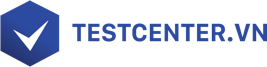 THƯ CẢM ƠNKính gửi Anh/Chị [...] - Trưởng phòng [...],Thay mặt cho Công ty [...], tôi rất tiếc vì chỉ còn vài ngày nữa chúng ta sẽ phải nói lời chia tay nhau. Chúng tôi biết rằng không có bữa tiệc nào là không tàn. Tuy nhiên, khi Anh/Chị [...] quyết định rời khỏi Công ty, trong lòng chúng tôi đều có chung những cảm giác tiếc nuối.Thời gian [...] năm cộng tác vừa qua đã để lại nhiều điều quý giá. Dưới sự dẫn dắt tài ba của Anh/Chị, phòng [...] đã tạo nên sự khác biệt rất lớn. Bên cạnh đó, Anh/Chị đã hoàn thành xuất sắc công việc và đào tạo các thành viên trong phòng [...] về kế hoạch [...], tạo nên sự phát triển vượt bậc cho doanh thu Công ty.Dù trong công việc hay cuộc sống, Anh/Chị [...] vẫn luôn là người xuất sắc khi truyền lửa đam mê và tinh thần cống hiến không ngừng nghỉ. Những điều Anh/Chị [...] đã đạt được đều được ghi nhận và trở thành động lực to lớn cho nhân viên phòng [...] nói riêng và đội ngũ Công ty nói chung học tập, noi theo.Chúng tôi xin chân thành cảm ơn Anh/Chị [...] vì sự nỗ lực vượt bậc của Anh/Chị trong suốt thời gian vừa qua. Tin rằng, sự nỗ lực và tinh thần nhiệt huyết sẽ giúp Anh/Chị [...] dù ở bất kỳ cương vị nào cũng đều sẽ đạt được những thành tựu phi thường trong sự nghiệp. Chúng tôi tin rằng Anh/Chị sẽ còn tiến xa hơn nữa trên chặng đường sắp tới.Một lần nữa cảm ơn Anh/Chị vì thời gian đồng hành cùng Công ty [...] vừa qua, chúc mọi điều tốt đẹp sẽ đến với chị!Ngày [...] tháng [...] năm [...]Trân trọng,[Ký tên]